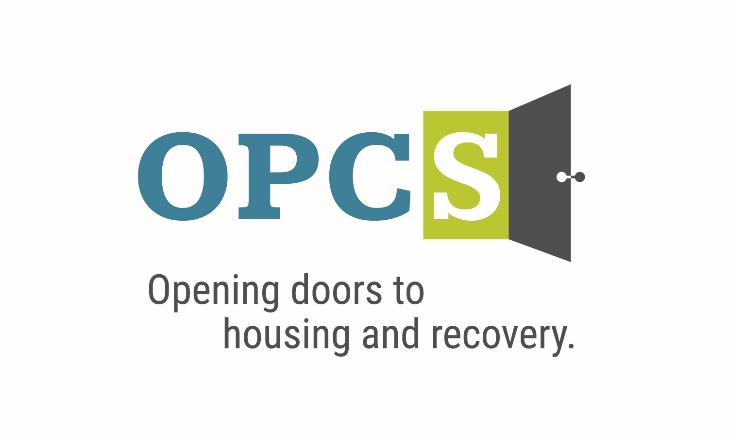 Southern Arizona’s Premier Social Service AgencyOld Pueblo Community Services is an Equal Opportunity EmployerPeer Recovery Support Specialist PRN (As Needed)Weekend night shiftYouth Homeless Demonstration ProjectThe position works closely with youth aged 18 - 24 living in crisis transitional housing with a LGBTQ+ affirming culture. Peer Recovery Support Specialist PRN will provide services to support clients residing in OPCS housing during and after hours. The Peer Recovery Support PRN is an as needed shift responsible for filling in for staff who are unable to complete their scheduled shift. PRN shifts could include overnight, weekend, and holidays hours.Employee BenefitsCompetitive Salary, Employer Matching 401 (k) plan (after 1 year), Employer Paid Training, Paid Time Off (PTO) based on hours worked.Duties and Responsibilities: Deliver peer recovery support services under the direction of the Program Manager.Utilize experiential knowledge through supportive story telling.Document services and information within the CT 1 electronic health record.Coordinating 24-hour intakes to include housing intake and orientation.Complete daily wellness checks at associated properties.Provides food and assorted supplies to all residents as needed.Distribute mail to residents.Communication with program staff on a daily basis to report general observation of residents’ wellbeing to include any events or concerns that clients may be involved in.Complete incident reports before the end of each shift for any incident occurring on property.Ensure resident safety by contacting the appropriate authorities when an emergency arises.Maintains client records and information in a confidential manner and in compliance with HUD and HIPAA standards.Be observant of and report property general maintenance needs by submitting an OPCS maintenance request.Conduct daily health and safety inspections on property following OPCS Housing Quality Standards policy.Cleaning of units as they are vacated prior to being occupied by a new resident according to Form 310.D OPCS Cleaning Instructions.Provide First Aid/CPR, if needed.Attend all mandatory trainings.Other duties as assigned.Must be available during normal business hours once a month for two hours to attend group clinical supervision.Qualifications:High School Diploma or GED. Must obtain and maintain valid CPR/First Aid certification. Credentialed as a PRSS by completing training through PSTEP and passing the competency exam. Certification may be obtained with 6 months of hire. Minimum of six weeks of behavioral health work experience and preference of one year experience. Self-identify as an individual who: Is or has been recipient of behavioral health treatment for mental health disorders, substance use disorders, and/or other traumas associated with significant life disruption and has an experience of recovery to share. Ability to learn and use evidenced based practices such as Motivational Interviewing, familiarity with Housing First, Harm, Reduction, and Trauma Informed principles. Ability to adhere to all HIPAA guidelines and maintain client confidentiality at all times. Ability to work patiently with residents and staff and be motivated to help people in challenging situations. Strong communication and interpersonal skills. Proficiency with Microsoft Office programs along with a working knowledge of computers. Ability to work flexible hours. Experience working in racially, ethnically, and socio-economically diverse urban communities. Experience working with LGBTQ+ population a plus. Ability and willingness to work flexible schedules. Cultural competence of diverse populations. Ability and willingness to work flexible on call, as needed shifts and schedule.Mail Resume/Application to:Email Resume/Application to:hr@helptucson.org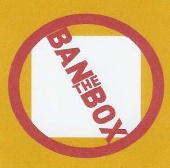 Employment References, drug screen and background check are conducted pre-employment.